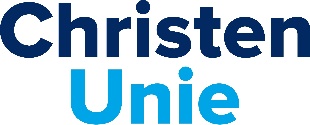 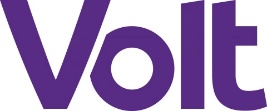 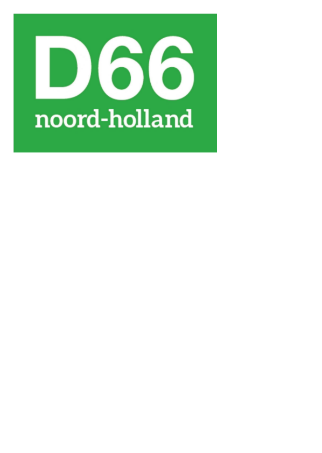 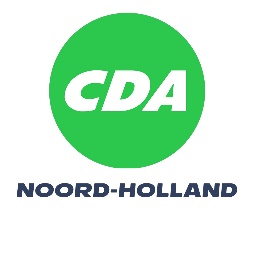 Motie: Meer geld begroten voor verduurzamen maatschappelijk vastgoedProvinciale Staten van Noord-Holland, in vergadering bijeen op 6 november 2023, ter behandeling van agendapunt 10, Begroting 2024Constaterende dat Er vanuit het coalitieakkoord ‘verbindend vooruit’ vanaf 2024 structureel €1,5 miljoen per jaar beschikbaar is voor het samen met gemeenten opstellen van voorzieningenakkoorden, sport en dorpshuizen;De Provincie het Ontzorgingsprogramma Verduurzaming Maatschappelijk Vastgoed wil inzetten voor het verduurzamen van sport, culturele voorzieningen en dorpshuizen.Overwegende datIn het voormalig Corona herstel- en duurzaamheidsfonds alleen al €2 miljoen beschikbaar werd gesteld voor het verduurzamen van sportaccommodaties; Vele sportverenigingen gebruik hebben gemaakt van deze subsidies voor verduurzaming;Het aantal aanvragen van sport-, cultuurverenigingen, dorpshuizen en andere maatschappelijke instellingen veel groter was dan de beschikbare subsidie;De provincie hoge ambities heeft voor het verduurzamen en ontzorgen van maatschappelijk vastgoed en zo een belangrijke bijdrage levert aan de klimaatdoelen.Sportverenigingen, culturele voorzieningen en dorpshuizen nog steeds worstelen met hoge (energie)kosten en lage reserves.Verzoeken het college van Gedeputeerde StatenTe onderzoeken hoeveel vraag er nog is vanuit maatschappelijke instellingen voor het verkrijgen van subsidies voor de verduurzaming van maatschappelijk vastgoed;Een plan op te stellen om maatschappelijk vastgoed zoals sportaccommodaties te kunnen voorzien in meer voldoende financiële middelen om te kunnen verduurzamen.En gaan over tot de orde van de dag.Dennis Heijnen (CDA) Emre Kanik (D66)Maik de Weerdt (Volt)Michel Klein (CU)